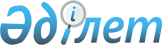 О внесении изменений в решение районного маслихата от 21 декабря 2012 года № 47 "О бюджете Байганинского района на 2013-2015 годы"
					
			Утративший силу
			
			
		
					Решение Байганинского районного маслихата Актюбинской области от 29 января 2013 года № 56. Зарегистрировано Департаментом юстиции Актюбинской области 14 февраля 2013 года № 3528. Утратило силу в связи с истечением срока применения решением Байганинского районного маслихата Актюбинской области от 27 мая 2014 № 127      Сноска. Утратило силу в связи с истечением срока применения  решением Байганинского районного маслихата Актюбинской области от 27.05.2014 № 127.       

В соответствии со статьей 6 Закона Республики Казахстан от 23 января 2001 года № 148 «О местном государственном управлении и самоуправлении в Республике Казахстан», пунктом 5 статьи 104 и статьи 109 Бюджетного Кодекса Республики Казахстан от 4 декабря 2008 года № 95-IV Байганинский районный маслихат РЕШИЛ:



      1. Внести в решение районного маслихата «О бюджете Байганинского района на 2013-2015 годы» от 21 декабря 2012 года № 47 (зарегистрированное в реестре государственной регистрации нормативных правовых актов под № 3482, опубликованное 17 и 24 января 2013 года в газете «Жем-Сағыз» за № № 3, 4) следующие изменения:



      1) в пункте 1:



      в подпункте 1)

      доходы

      цифры «2 633 573» заменить цифрами «2 595 073»;

      в том числе:

      поступление трансфертов

      цифры «380 686» заменить цифрами «342 186»;



      в подпункте 2)

      затраты

      цифры «2 633 573» заменить цифрами «2 892 813,9»;



      в подпункте 5):

      дефицит бюджета (профицит)

      цифры «-15 451» заменить цифрами «-313 191,9»;



      в подпункте 6)

      финансирование дефицита бюджета (использование профицита)

      цифры «15 451» заменить цифрами «313 191,9».



      2) пункт 4 исключить;



      3) в пункте 5:

      3 абзац исключить.



      4) приложения 1, 5 к указанному решению изложить в редакции согласно приложению 1, 2 к настоящему решению.



      2. Настоящее решение вводится в действие с 1 января 2013 года.       Председатель сессии                     Б. Тәжімұратов      Секретарь маслихата                     Б.Турлыбаев

Приложение 1 к решению № 56 Байганинского

районного маслихата от 29 января 2013 годаПриложение 1 к решению № 47 Байганинского

районного маслихата от 21 декабря 2012 года Бюджет Байганинского района на 2013 год

Приложение 2 к решению № 56 Байганинского

районного маслихата от 29 января 2013 годаПриложение 5 к решению № 47 Байганинского

районного маслихата от 21 декабря 2012 года Бюджетные программы аппаратов акимов аульных (сельских) округов в районном бюджете на 2013 годпродолжение таблицы
					© 2012. РГП на ПХВ «Институт законодательства и правовой информации Республики Казахстан» Министерства юстиции Республики Казахстан
				КатегорияКатегорияКатегорияКатегорияСумма (тысяч тенге)КлассКлассКлассСумма (тысяч тенге)ПодклассПодклассСумма (тысяч тенге)НаименованиеСумма (тысяч тенге)I.ПОСТУПЛЕНИЯ2 595 073
Доходы2 595 073
1Налоговые поступления2 246 027
01Подоходный налог97 020
2Индивидуальный подоходный налог97 02003Социальный налог102 165
1Социальный налог102 16504Налоги на собственность2 034 088
1Hалоги на имущество2 017 1283Земельный налог1 7604Hалог на транспортные средства13 5005Единый земельный налог1 70005Внутренние налоги на товары, работы и услуги11 310
2Акцизы9903Поступления за использование природных и других ресурсов9 0004Сборы за ведение предпринимательской и профессиональной деятельности1 1705Налог на игорный бизнес15008Обязательные платежи, взимаемые за совершение юридически значимых действий и (или) выдачу документов уполномоченными на то государственными органами или должностными лицами1 444
1Государственная пошлина1 4442Неналоговые поступления3 260
01Доходы от государственной собственности300
5Доходы от аренды имущества, находящегося в государственной собственности30004Штрафы, пеня, санкции, взыскания, налагаемые государственными учреждениями, финансируемыми из государственного бюджета, а также содержащимися и финансируемыми из бюджета (сметы расходов) Национального Банка Республики Казахстан60
1Штрафы, пеня, санкции, взыскания, налагаемые государственными учреждениями, финансируемыми из государственного бюджета, а также содержащимися и финансируемыми из бюджета (сметы расходов) Национального Банка Республики Казахстан, за исключением поступлений от предприятий нефтяного сектора 6006Прочие неналоговые поступления2 900
1Прочие неналоговые поступления2 9003Поступления от продажи основного капитала3 600
03Продажа земли и нематериальных активов3 600
1Продажа земли3 6004Поступления трансфертов 342 186
02Трансферты из вышестоящих органов государственного управления342 1862Трансферты из областного бюджета342 186Функциональная группаФункциональная группаФункциональная группаФункциональная группаФункциональная группаСумма (тысяч тенге)Функциональная подгруппаФункциональная подгруппаФункциональная подгруппаФункциональная подгруппаСумма (тысяч тенге)Администратор бюджетных программАдминистратор бюджетных программАдминистратор бюджетных программСумма (тысяч тенге)ПрограммаПрограммаСумма (тысяч тенге)НаименованиеСумма (тысяч тенге)II.ЗАТРАТЫ2 892 813,9
01Государственные услуги общего характера209 960,01Представительные, исполнительные и другие органы, выполняющие общие функции государственного управления174 226,0112Аппарат маслихата района 19 931,0001Услуги по обеспечению деятельности маслихата района14 559,0003Капитальные расходы государственного органа5 372,0122Аппарат акима района54 422,0001Услуги по обеспечению деятельности акима района49 172,0003Капитальные расходы государственного органа5 250,0123Аппарат акима района в городе, города районного значения, поселка, аула (села), аульного (сельского) округа99 873,0001Услуги по обеспечению деятельности акима района в городе, города районного значения, поселка, аула (села), аульного (сельского) округа98 523,0022Капитальные расходы государственного органа1 350,02Финансовая деятельность18 265,0452Отдел финансов района 18 265,0001Услуги по реализации государственной политики в области исполнения бюджета района и управления коммунальной собственностью района17 216,0003Проведение оценки имущества в целях налогообложения706,0018Капитальные расходы государственного органа343,05Планирование и статистическая деятельность17 469,0476Отдел экономики, бюджетного планирования и предпринимательства района17 469,0001Услуги по реализации государственной политики в области формирования, развития экономической политики, системы государственного планирования, управления района и предпринимательства17 469,002Оборона6 946,01Военные нужды1 946,0122Аппарат акима района 1 946,0005Мероприятия в рамках исполнения всеобщей воинской обязанности1 946,02Организация работы по чрезвычайным ситуациям5 000,0122Аппарат акима района 5 000,0006Предупреждение и ликвидация чрезвычайных ситуаций масштаба района 1 000,0007Мероприятия по профилактике и тушению степных пожаров районного масштаба, а также пожаров в населенных пунктах, в которых не созданы органы государственной противопожарной службы4 000,004Образование1 922 217,01Дошкольное воспитание и обучение222 456,0471Отдел образования, физической культуры и спорта района222 456,0040Реализация государственного образовательного заказа в дошкольных организациях образования222 456,02Начальное, основное среднее и общее среднее образование1 471 565,0471Отдел образования, физической культуры и спорта района1 471 565,0004Общеобразовательное обучение1 419 695,0005Дополнительное образование для детей и юношества51 870,09Прочие услуги в области образования228 196,0466Отдел архитектуры, градостроительства и строительства района22 900,0037Строительство и реконструкция объектов образования22 900,0471Отдел образования, физической культуры и спорта района205 296,0009Приобретение и доставка учебников, учебно-методических комплексов для государственных учреждений образования района 10 300,0010Проведение школьных олимпиад, внешкольных мероприятий и конкурсов районного масштаба20 953,0020Ежемесячная выплата денежных средств опекунам (попечителям) на содержание ребенка-сироты (детей-сирот), и ребенка (детей), оставшегося без попечения родителей3 776,0067Капитальные расходы подведомственных государственных учреждений и организаций170 267,006Социальная помощь и социальное обеспечение155 107,22Социальная помощь134 788,2451Отдел занятости и социальных программ района 134 788,2002Программа занятости40 205,0004Оказание социальной помощи на приобретение топлива специалистам здравоохранения, образования, социального обеспечения, культуры, спорта и ветеринарии в сельской местности в соответствии с законодательством Республики Казахстан12 000,0005Государственная адресная социальная помощь592,0006Оказание жилищной помощи 800,2007Социальная помощь отдельным категориям нуждающихся граждан по решениям местных представительных органов47 981,0014Оказание социальной помощи нуждающимся гражданам на дому5 464,0016Государственные пособия на детей до 18 лет25 665,0017Обеспечение нуждающихся инвалидов обязательными гигиеническими средствами и предоставление услуг специалистами жестового языка, индивидуальными помощниками в соответствии с индивидуальной программой реабилитации инвалида2 081,09Прочие услуги в области социальной помощи и социального обеспечения20 319,0451Отдел занятости и социальных программ района 20 319,0001Услуги по реализации государственной политики на местном уровне в области обеспечения занятости и реализации социальных программ для населения19 169,0011Оплата услуг по зачислению, выплате и доставке пособий и других социальных выплат400,0021Капитальные расходы государственного органа 750,007Жилищно-коммунальное хозяйство188 682,01Жилищное хозяйство170 822,0458Отдел жилищно-коммунального хозяйства, пассажирского транспорта и автомобильных дорог района 4 000,0004Обеспечение жильем отдельных категорий граждан4 000,0466Отдел архитектуры, градостроительства и строительства района166 822,0003Проектирование, строительство и (или) приобретение жилья государственного коммунального жилищного фонда35 680,0004Проектирование, развитие, обустройство и (или) приобретение инженерно-коммуникационной инфраструктуры131 142,02Коммунальное хозяйство850,0458Отдел жилищно-коммунального хозяйства, пассажирского транспорта и автомобильных дорог района 50,0027Организация эксплуатации сетей газификации, находящихся в коммунальной собственности районов (городов областного значения)50,0466Отдел архитектуры, градостроительства и строительства района800,0006Развитие системы водоснабжения и водоотведения 800,03Благоустройство населенных пунктов17 010,0123Аппарат акима района в городе, города районного значения, поселка, аула (села), аульного (сельского) округа12 010,0008Освещение улиц населенных пунктов5 200,0009Обеспечение санитарии населенных пунктов4 000,0010Содержание мест захоронений и погребение безродных60,0011Благоустройство и озеленение населенных пунктов2 750,0458Отдел жилищно-коммунального хозяйства, пассажирского транспорта и автомобильных дорог района 5 000,0015Освещение улиц населенных пунктов5 000,008Культура, спорт, туризм и информационное пространство149 410,01Деятельность в области культуры47 859,0455Отдел культуры и развития языков района 47 859,0003Поддержка культурно-досуговой работы47 859,02Спорт6 500,0471Отдел образования, физической культуры и спорта района 6 500,0014Проведение спортивных соревнований на районном уровне1 000,0015Подготовка и участие членов сборных команд района по различным видам спорта на областных спортивных соревнованиях5 500,03Информационное пространство64 835,0455Отдел культуры и развития языков района 56 435,0006Функционирование районных библиотек55 935,0007Развитие государственного языка и других языков народа Казахстана500,0456Отдел внутренней политики района8 400,0002Услуги по проведению государственной информационной политики через газеты и журналы 6 200,0005Услуги по проведению государственной информационной политики через телерадиовещание2 200,09Прочие услуги по организации культуры, спорта, туризма и информационного пространства30 216,0455Отдел культуры и развития языков района20 586,0001Услуги по реализации государственной политики на местном уровне в области развития языков и культуры8 680,0032Капитальные расходы подведомственных государственных учреждений и организаций11 906,0456Отдел внутренней политики района 9 630,0001Услуги по реализации государственной политики на местном уровне в области информации, укрепления государственности и формирования социального оптимизма граждан8 280,0003Реализация региональных программ в сфере молодежной политики1 350,010Сельское, водное, лесное, рыбное хозяйство, особо охраняемые природные территории, охрана окружающей среды и животного мира, земельные отношения102 054,01Сельское хозяйство24 381,0466Отдел архитектуры, градостроительства и строительства района8 000,0010Развитие объектов сельского хозяйства8 000,0474Отдел сельского хозяйства и ветеринарии района12 516,0001Услуги по реализации государственной политики на местном уровне в сфере сельского хозяйства и ветеринарии 12 016,0005Обеспечение функционирования скотомогильников (биотермических ям) 200,0006Организация санитарного убоя больных животных300,0476Отдел экономики, бюджетного планирования и предпринимательства района 3 865,0099Реализация мер по оказанию социальной поддержки специалистов3 865,06Земельные отношения9 554,0463Отдел земельных отношений района 9 554,0001Услуги по реализации государственной политики в области регулирования земельных отношений на территории района 9 554,09Прочие услуги в области сельского, водного, лесного, рыбного хозяйства, охраны окружающей среды и земельных отношений68 119,0474Отдел сельского хозяйства и ветеринарии района68 119,0013Проведение противоэпизоотических мероприятий68 119,011Промышленность, архитектурная, градостроительная и строительная деятельность18 763,02Архитектурная, градостроительная и строительная деятельность18 763,0466Отдел архитектуры, градостроительства и строительства района18 763,0001Услуги по реализации государственной политики в области строительства, улучшения архитектурного облика городов, районов и населенных пунктов области и обеспечению рационального и эффективного градостроительного освоения территории района8 463,0013Разработка схем градостроительного развития территории района, генеральных планов городов районного (областного) значения, поселков и иных сельских населенных пунктов10 000,0015Капитальные расходы государственного органа 300,012Транспорт и коммуникации80 850,01Автомобильный транспорт80 850,0458Отдел жилищно-коммунального хозяйства, пассажирского транспорта и автомобильных дорог района 80 850,0023Обеспечение функционирования автомобильных дорог80 850,013Прочие57 246,13Поддержка предпринимательской деятельности и защита конкуренции1 710,1476Отдел экономики, бюджетного планирования и предпринимательства района 1 710,1005Поддержка предпринимательской деятельности1 710,19Прочие55 536,0123Аппарат акима района в городе, города районного значения, поселка, аула (села), аульного (сельского) округа19 301,0040Реализация мер по содействию экономическому развитию регионов в рамках Программы «Развитие регионов» 19 301,0452Отдел финансов района3 000,0012Резерв местного исполнительного органа района 3 000,0458Отдел жилищно-коммунального хозяйства, пассажирского транспорта и автомобильных дорог района 7 357,0001Услуги по реализации государственной политики на местном уровне в области жилищно-коммунального хозяйства, пассажирского транспорта и автомобильных дорог 7 357,0471Отдел образования, физической культуры и спорта района25 878,0001Услуги по обеспечению деятельности отдела образования, физической культуры и спорта17 878,0018Капитальные расходы государственного органа 8 000,015Трансферты1 578,61Трансферты1 578,6452Отдел финансов района1 578,6006Возврат неиспользованных (недоиспользованных) целевых трансфертов1 578,6ІII. ЧИСТОЕ БЮДЖЕТНОЕ КРЕДИТОВАНИЕ15 451,0
Бюджетные кредиты18 176,0
10Сельское, водное, лесное, рыбное хозяйство, особо охраняемые природные территории, охрана окружающей среды и животного мира, земельные отношения18 176,01Сельское хозяйство18 176,0476Отдел экономики, бюджетного планирования и предпринимательства района 18 176,0004Бюджетные кредиты для реализации мер социальной поддержки специалистов социальной сферы сельских населенных пунктов18 176,0КатегорияКатегорияКатегорияКатегорияСумма (тысяч тенге)классклассклассСумма (тысяч тенге)подклассподклассСумма (тысяч тенге)НаименованиеСумма (тысяч тенге)5Погашение бюджетных кредитов2 725,001Погашение бюджетных кредитов2 725,01Погашение бюджетных кредитов выданных из государственного бюджета2 725,0IV. Сальдо по операциям с финансовыми активами0,0
V. Дефицит бюджета (профицит)-313 191,9
VI. Финансирование дефицита бюджета (использование профицита)313 191,9
КатегорияКатегорияКатегорияКатегорияСумма (тысяч тенге)классклассклассСумма (тысяч тенге)подклассподклассСумма (тысяч тенге)НаименованиеСумма (тысяч тенге)7Поступление кредитов18 176,0
01Внутренние государственные кредиты18 176,02Договора на получение кредитов18 176,0Функциональная группаФункциональная группаФункциональная группаФункциональная группаФункциональная группаСумма (тысяч тенге)Функциональная подгруппаФункциональная подгруппаФункциональная подгруппаФункциональная подгруппаСумма (тысяч тенге)Администратор бюджетных программАдминистратор бюджетных программАдминистратор бюджетных программСумма (тысяч тенге)ПрограммаПрограммаСумма (тысяч тенге)НаименованиеСумма (тысяч тенге)16Погашение кредитов2 725,01Погашение кредитов2 725,0452Отдел финансов района2 725,0008Погашение долга местного исполнительного органа перед вышестоящим бюджетом2 725,0КатегорияКатегорияКатегорияКатегорияСумма (тысяч тенге)классклассклассСумма (тысяч тенге)подклассподклассСумма (тысяч тенге)НаименованиеСумма (тысяч тенге)8Используемые остатки бюджетных средств297 740,9
01Остатки бюджетных средств 297 740,91Свободные остатки бюджетных средств297 740,9Функциональная группаФункциональная группаФункциональная группаФункциональная группаФункциональная группаКараулкельдинский сельский округАщинский сельский округФункциональная подгруппаФункциональная подгруппаФункциональная подгруппаФункциональная подгруппаКараулкельдинский сельский округАщинский сельский округАдминистратор бюджетных программАдминистратор бюджетных программАдминистратор бюджетных программКараулкельдинский сельский округАщинский сельский округПрограммаПрограммаКараулкельдинский сельский округАщинский сельский округНаименованиеКараулкельдинский сельский округАщинский сельский округII.ЗАТРАТЫ32313,51234501Государственные услуги общего характера17809100281Представительные, исполнительные и другие органы, выполняющие общие функции государственного управления1780910028123Аппарат акима района в городе, города районного значения, поселка, аула (села), аульного (сельского) округа1780910028001Услуги по обеспечению деятельности акима района в городе, города районного значения, поселка, аула (села), аульного (сельского) округа176599878022Капитальные расходы государственного органа15015007Жилищно-коммунальное хозяйство57108003Благоустройство населенных пунктов5710800123Аппарат акима района в городе, города районного значения, поселка, аула (села), аульного (сельского) округа5710800008Освещение улиц населенных пунктов2600300009Обеспечение санитарии населенных пунктов2000300010Содержание мест захоронений и погребение безродных60011Благоустройство и озеленение населенных пунктов105020013Прочие8794,515179Прочие8794,51517123Аппарат акима района в городе, города районного значения, поселка, аула (села), аульного (сельского) округа8794,51517040Реализация мер по содействию экономическому развитию регионов в рамках Программы «Развитие регионов» 8794,51517Жанажолс

кий сельский округЖаркамыс

ский сельский округКультабанс

кий сельский округКопински

й сельский округКзылбулак

ский сельский округМиялинский сельский округСартугайс

кий сельский округВсего11099,411362,613247,411970,613925,212692,812227,5131 184,0954899501013599511166110871992099 873,0954899501013599511166110871992099 873,0954899501013599511166110871992099 873,093989800998598011151110721977098 523,01501501501501501501501 350,0800700700800700100080012 010,0800700700800700100080012 010,0800700700800700100080012 010,03003003003003005003005 200,03002002003002002003004 000,060,02002002002002003002002 750,0751,4712,62412,41219,61564,2821,81507,519 301,0751,4712,62412,41219,61564,2821,81507,519 301,0751,4712,62412,41219,61564,2821,81507,519 301,0751,4712,62412,41219,61564,2821,81507,519 301,0